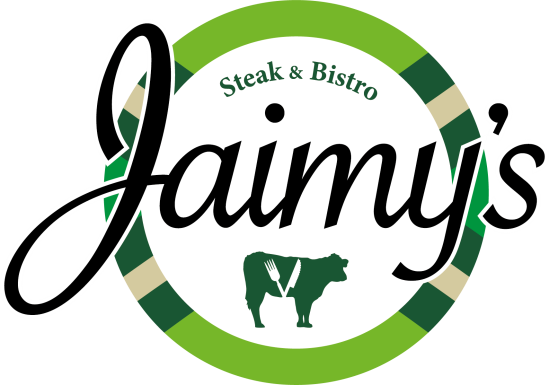 BitesOesters van het seizoen - sjalot vinaigrette	3,50 per stuk
Rauwe ham met brood  & dips			5,00 per persoon
Brood & dips 						3,75 per persoonVoorgerechten en SoepenCarpaccio van ribeye					13,00
Parmezaan – truffelmayo – pittenmix – rucola  Steak tartaar 						14,00
Eidooier – cress – mosterd – truffelTataki van tonijn					15,00
Furikake – oestersaus – sesam - komkommerGerookte zalm						15,50
Wakame – rode ui – citrus – wasabimayo - soyasausSushi Taartje 						12,00
Wasabi –ei – komkommer – sesam - avocado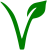 Burrata  							12,00
Gemarineerde cherrytomaat – balsamico stroopMousse van kippenlever				11,50
Crostini – zoete ui – Pedro Xeminez 				Mosterdsoep
Bosui – uitgebakken spek					6,50

Bloemkoolsoep						6,50
Groene kruidenolie – zalmsnippers 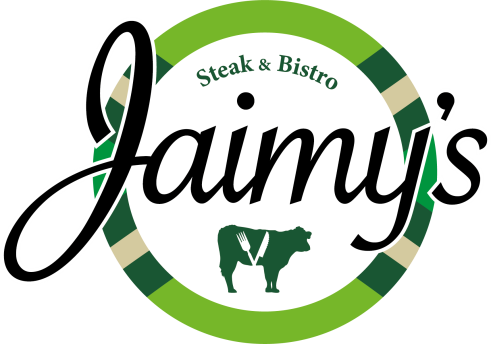 Hoofdgerechten Bistro
Truffelburger						17,00
Angus burger – truffel – Parmezaan –  tomaat  – foccaciaBuikspek							18,00
Uienringen – maiskolf – sugar beans - bbqsausKip ketjap							18,00
Radijs – komkommer – noodles – bosui Tongfilet							18,00
Garnalensaus – gegrilde groenten - knoflook crèmeVega Loempia						17,00
Geitenkaas fenegriek  –courgette – tomaat - saladeRisotto Porcini						17,00
Eekhoorntjesbrood – groene aspergeGamba’s van de grill					23,00
Knoflookboter – piri piri mayonaiseKabeljauw 						24,00
Courgette – gepofte tomaat – groene olie – aardappel crème Al deze hoofdgerechten worden geserveerd met huisgemaakte friet , rauwkost en groene salade
extra warme groenten € 2,75
extra Roseval aardappels uit de oven erbij  € 2,50Steakhouse specialiteitenBavette saus naar keuze						24,00
Roseval aardappel – geroosterde pompoen – pompoencrème House steak  saus naar keuze					22,00
Aardappel crème – gegrilde groenten Tagliata van Ribeye 						24,00
Parmezaan – truffelmayonaise – pittenmix - tomaatSpareribs /  xxl 	 *sweet of spicy 				22,00/26,00 
Langzaam gegaard – knoflooksaus – bbqsausCôte de boeuf   (350 gram)					35,00
Gegrilde groenten – Roselval aardappel  – truffelzeezout boterTomahawk   (750 gram) Voor 2 personen 				37,50 p.p.
Gegrilde groenten – Roseval aardappel – truffelzeezout boterChateaubriand  (500 gram) voor 2 personen			35,00 p.p.
Met stroganoffsaus aan tafel bereidVleesplank voor 4 personen Tomahawk – Bavette – Spareribs  30,00 p.p.Paddenstoelenjus		Truffeljus			
Knoflookjus			Peperroomjus		
Rodeport-sjalot jus		KruidenboterGebakken paddenstoelen  		  + € 2,00
	Gebakken eendenlever bij uw steak    + € 7,00Al deze hoofdgerechten worden geserveerd met huisgemaakte friet , rauwkost en groene salade
extra warme groenten € 2,75
extra Roseval aardappels uit de oven € 2,50
DessertChocobol								8,00
Vanille ijs – chocolade mousse – chocoladesausGebrande banaan						8,00
Spekkoek – witte chocolade ijs – gebrande witte chocoladeAppeltaart 							7,00 
Caramelsaus – hazelnoot – espresso ijsBroodpudding 							7,00 
Citrus mascarpone – rood fruit compote Stroopwafel parfait						7,00
kaneel – peer – likeur 43Tiramisu 								8,00
Kersencrème – langevingers – oreo kruimKaasplateau 
Chutney - kletzenbrood
3 kazen								12,00
4 kazen								15,00Dessertwijn/ Sherry / Port
La Fleur Renaissance – AC Sauternes 	 6,00	
Pedro Xeminez  PX sherry		       6,00
Six Grapes reserve port	                 6,00

Samen gestelde koffie met likeur naar keuze en geslagen room   7,00
